Figure 5: Design requirements of a new car body Appendix F- Car files for 3D printersPart files will be supplied in a universal 3D printing file type (.STL).  Illustrations of shapes are shown below for review.Car Base.STLTall Block.STL Short Block.STLShort Wedge.STLTall Wedge.STLShort Trapezoid.STLTall Trapezoid.STLSemi-circle.STLAssembly instructionsPrint Car Base.STLInsert wheel axle into wheelsInsert wheel assembly into Car BasePrint basic shapes (e.g., Tall wedge, Tall Block)Ensure weights of basic shapes by adding washers to bottom of basic shapes as necessary.  Secure with tape.Connect basic shape to base by inserting the pins on base to the holes in the top shapes.Vehicle body constraintsVehicle body constraintsValueRationaleVolumeMinimum9.5 cm3 (3.75 in.3)Enough space in the vehicle for the driverVolumeMaximumNoneLengthMinimum12.7 cm (5 in.)Long enough to fit the driver’s legs and fit on the wheel baseLengthMaximum25.4 cm (10 in.)Short enough to be 3-D printed (might need to be adjusted based on capabilities of available 3-D printer or adjusted for ramp radius)HeightMinimum2.5 cm (1 in.)Tall enough for conceptual driver and componentsHeightMaximum12.7 cm (5 in.)Short enough to be 3-D printed (may need to be adjusted based on available 3-D printer)WidthMinimum at base attachment location (see below)2.5 cm (1 in.)Ensure model size is sufficient to attach to the baseWidthMaximum3.8 cm (1.5 in.)Thin enough to fit on wheel baseBase attachmentMake two holes on the bottom of the car shape to connect to the base. Each hole is .63 cm (0.25 in.) in diameter and 1 cm (0.4 in.) deep. The holes are 6.3 cm (2.5 in.) apart. The holes are designed to connect the post protrusions of the car base.  The car shape can rest on the base or be secured with tape.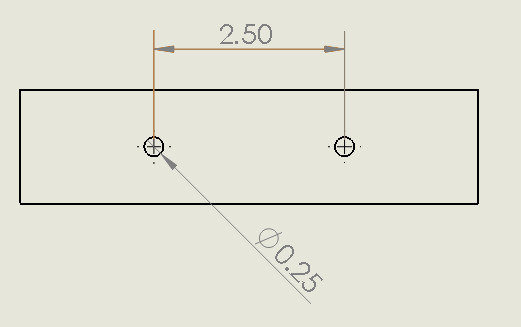 Make two holes on the bottom of the car shape to connect to the base. Each hole is .63 cm (0.25 in.) in diameter and 1 cm (0.4 in.) deep. The holes are 6.3 cm (2.5 in.) apart. The holes are designed to connect the post protrusions of the car base.  The car shape can rest on the base or be secured with tape.Make two holes on the bottom of the car shape to connect to the base. Each hole is .63 cm (0.25 in.) in diameter and 1 cm (0.4 in.) deep. The holes are 6.3 cm (2.5 in.) apart. The holes are designed to connect the post protrusions of the car base.  The car shape can rest on the base or be secured with tape.